エンディングノート私のために家族のために最愛の人のために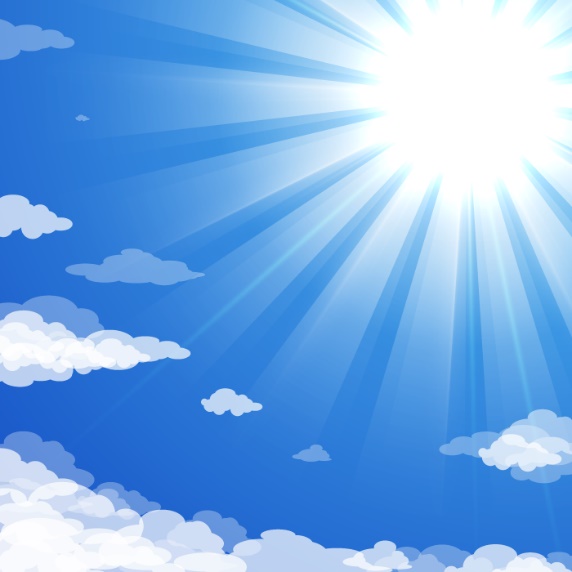 氏名 　　　　　　　　　　　社会福祉法人 養父市社会福祉協議会１．私の宣言　　ここに私の意思表示の希望を記しておきます。　　判断能力が低下するなど、私の意思表示が困難になったときは、可能な限り尊重してください。また、何かを決めるときの参考にしてください。　　記入開始日 ：(西暦 )　　　　　年  　　 月   　　日　～　　記入終了日 ：　～ (西暦 )　　　　　年 　　  月 　  　日氏　　　名 ：　　　　　　　　　　　　　　　　　　　　　　　　　住　　　所 ：　　　　　　　　　　　　　　　　　　　　　　　　　生 年 月 日：　　　　　 　 年     　　 月　　　　日生まれ　２．医療について３．葬儀やお墓について４．財産、管理について　※エンディングノートに法的効力はありませんので、法的効力のある遺言書を作成したい場合は専門家に相談しましょう。　※ご自身で遺言書の作成をされた方でも、形式等に誤りがある場合は、法的効力が生じない場合もありますのでご注意ください。５．最後に伝えたいこと（あなたの思いを言葉にしてみましょう）◇緊急連絡先　◇緊急連絡先　◇緊急連絡先　◇緊急連絡先　緊急連絡先 ：　住　所 ：緊急連絡先 ：　住　所 ：緊急連絡先 ：　住　所 ：◇持病について◇持病について◇持病について◇持病について病名発病年月かかりつけの病院連絡先◇病気や余命の告知について◇病気や余命の告知について◇病気や余命の告知について◇病気や余命の告知について□すべて告知してほしい　　　　□病名は知りたいが余命は不要　□病名も余命も知りたくない　　□状況を見て家族に任せる　□その他具体的希望　（　　　　　　　　　　　　　　　　　　　　　　　　　　　　）□すべて告知してほしい　　　　□病名は知りたいが余命は不要　□病名も余命も知りたくない　　□状況を見て家族に任せる　□その他具体的希望　（　　　　　　　　　　　　　　　　　　　　　　　　　　　　）□すべて告知してほしい　　　　□病名は知りたいが余命は不要　□病名も余命も知りたくない　　□状況を見て家族に任せる　□その他具体的希望　（　　　　　　　　　　　　　　　　　　　　　　　　　　　　）□すべて告知してほしい　　　　□病名は知りたいが余命は不要　□病名も余命も知りたくない　　□状況を見て家族に任せる　□その他具体的希望　（　　　　　　　　　　　　　　　　　　　　　　　　　　　　）◇延命治療について◇延命治療について◇延命治療について◇延命治療について　□延命措置を希望する　　　　   □状況を見て家族に任せたい　□延命措置は希望しないが、苦痛を緩和する措置は希望する　□その他具体的希望　（　　　　　　　　　　　　　　　　　　　　　　　　　　　　）　□延命措置を希望する　　　　   □状況を見て家族に任せたい　□延命措置は希望しないが、苦痛を緩和する措置は希望する　□その他具体的希望　（　　　　　　　　　　　　　　　　　　　　　　　　　　　　）　□延命措置を希望する　　　　   □状況を見て家族に任せたい　□延命措置は希望しないが、苦痛を緩和する措置は希望する　□その他具体的希望　（　　　　　　　　　　　　　　　　　　　　　　　　　　　　）　□延命措置を希望する　　　　   □状況を見て家族に任せたい　□延命措置は希望しないが、苦痛を緩和する措置は希望する　□その他具体的希望　（　　　　　　　　　　　　　　　　　　　　　　　　　　　　）◇胃ろう（経管栄養）について◇胃ろう（経管栄養）について◇胃ろう（経管栄養）について◇胃ろう（経管栄養）について　□希望する　　□希望しない　　□状況を見て家族に任せる　□その他具体的希望　（　　　　　　　　　　　　　　　　　　　　　　　　　　　　）　□希望する　　□希望しない　　□状況を見て家族に任せる　□その他具体的希望　（　　　　　　　　　　　　　　　　　　　　　　　　　　　　）　□希望する　　□希望しない　　□状況を見て家族に任せる　□その他具体的希望　（　　　　　　　　　　　　　　　　　　　　　　　　　　　　）　□希望する　　□希望しない　　□状況を見て家族に任せる　□その他具体的希望　（　　　　　　　　　　　　　　　　　　　　　　　　　　　　）◇その他医療行為についての希望◇その他医療行為についての希望◇その他医療行為についての希望◇その他医療行為についての希望　具体的希望：　具体的希望：　具体的希望：　具体的希望：◇最期を迎えたい場所□自宅　　□病院　　□施設　　□その他具体的希望（配偶者○○、子○○、住所、施設名）：◇お葬式の形式□仏式　　□神式　　□キリスト教式　　□家族や周囲に任せる□家族葬　□葬儀はいらないその他、具体的希望：◇お墓と供養の希望　□既に購入している　　　　□先祖からのお墓がある　□新しく購入してほしい　　□家族や周囲に任せる具体的希望（場所、墓石、墓碑名、予算など）：□手元供養希望　　　□ 永代供養希望　具体的希望（予算など）：□散骨希望　　　  □樹木葬希望　　  □その他　具体的希望（場所、理由、予算、業者名など）　◇仏壇の希望　□既に持っている　　□家族に任せる具体的希望（予算、業者名、お供えしてほしいものなど）：◇遺言書について 　あなたは遺言書をお持ちですか？　　□ はい　　　□ いいえ◇遺言書の種類と保管場所（※遺言書作成済みの方のみ）　　□自筆証書遺言書　  □ 公正証書遺言書　  □ 秘密証書遺言書　　保管場所　（　　　　　　　　　　　　　　　　　　　　　　　）　◇財産の種類について（遺言書の作成の有無にかかわらずご利用下さい）　◇財産の種類について（遺言書の作成の有無にかかわらずご利用下さい）【例】□プラスの財産（不動産・銀行等預金・現金・株式・証券・権利・債権など）□マイナスの財産（クレジットカードその他の借入金,債務など）□その他各種保険（生命・年金・障害・火災・地震など）□税金関係【例】□プラスの財産（不動産・銀行等預金・現金・株式・証券・権利・債権など）□マイナスの財産（クレジットカードその他の借入金,債務など）□その他各種保険（生命・年金・障害・火災・地震など）□税金関係（記入欄）